Nieuwsbrief 3 De Vreedzame School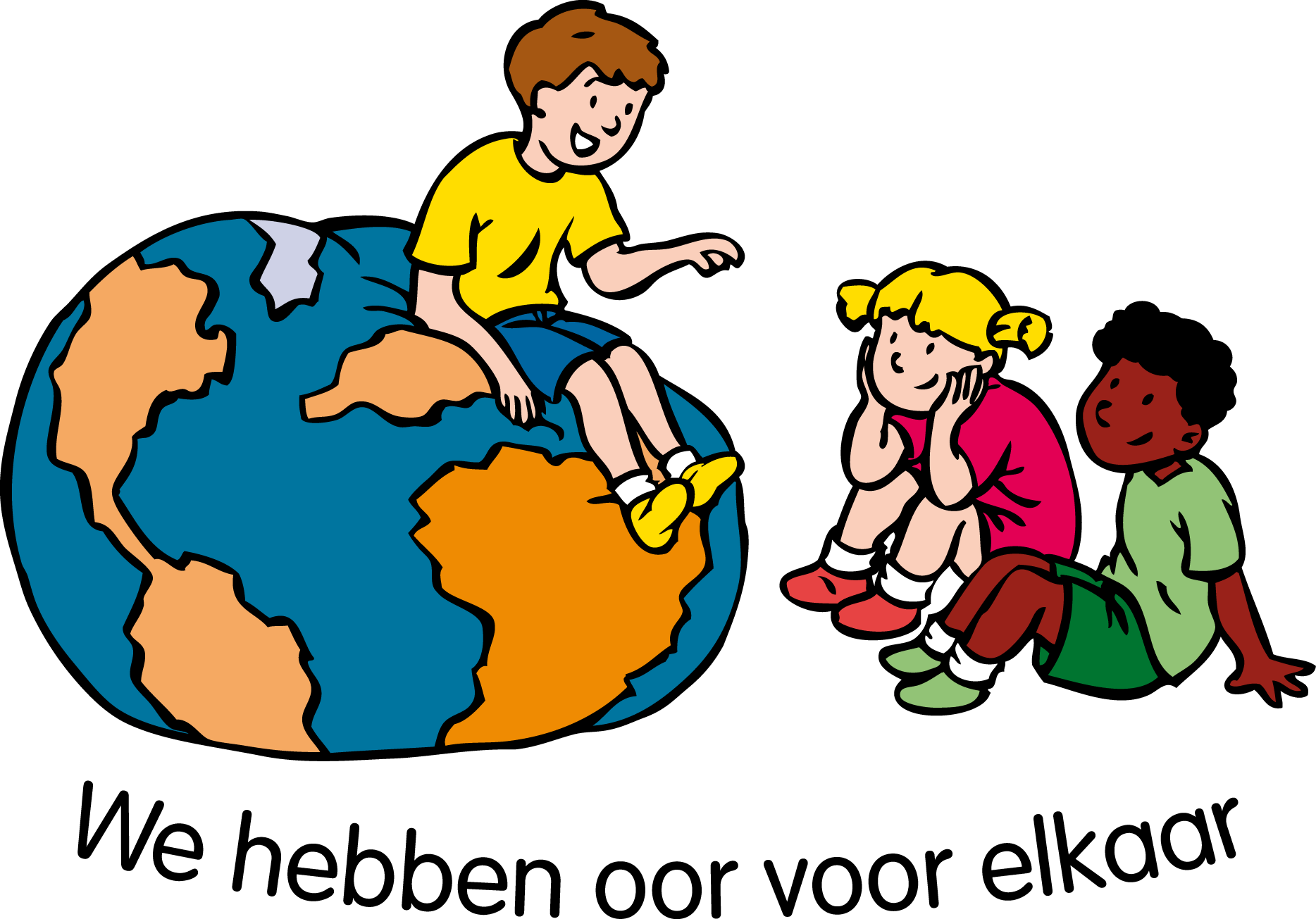 Blok 3: We hebben oor voor elkaar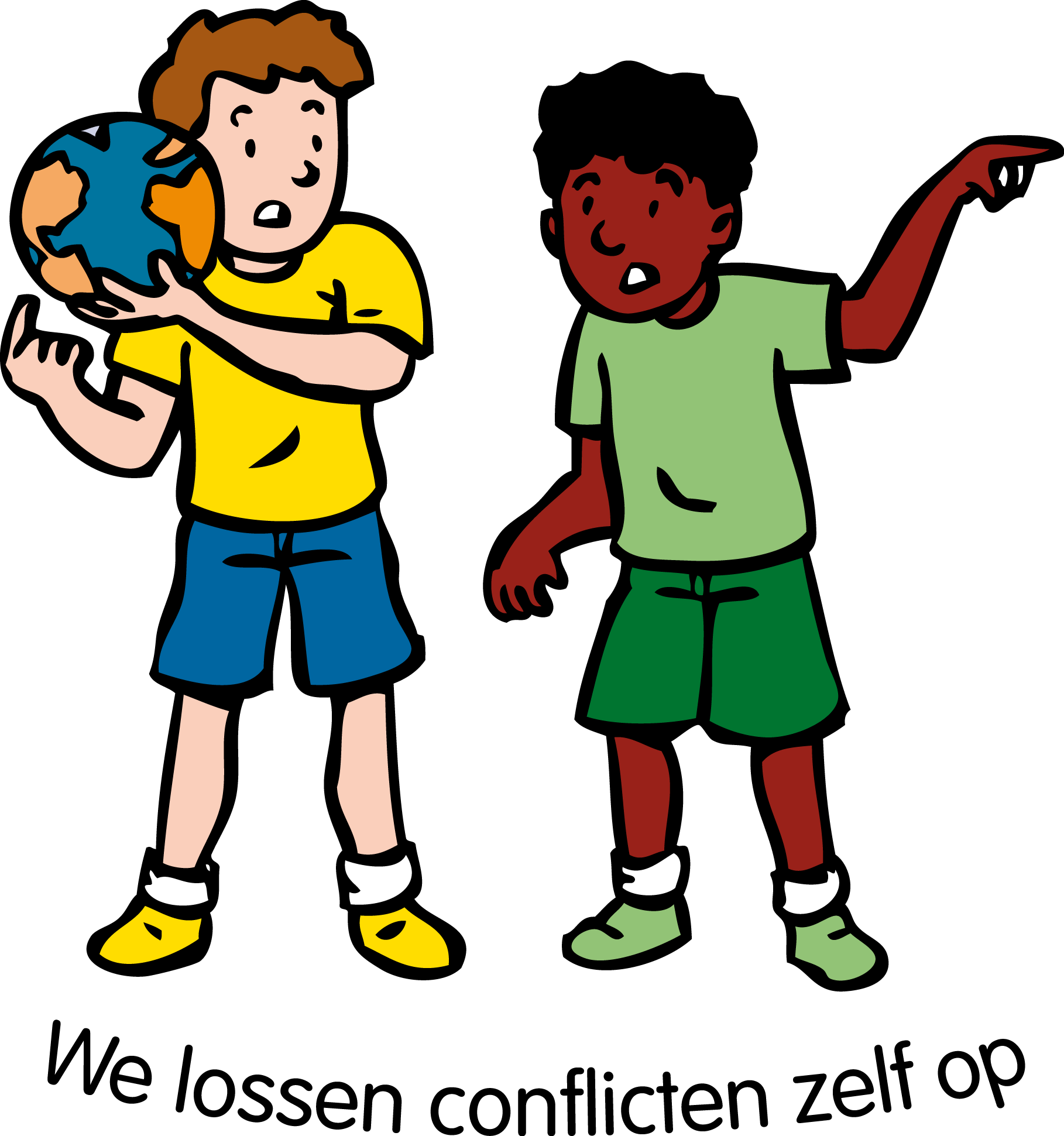 